附件1：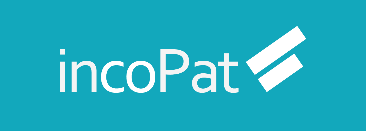 incoPat简介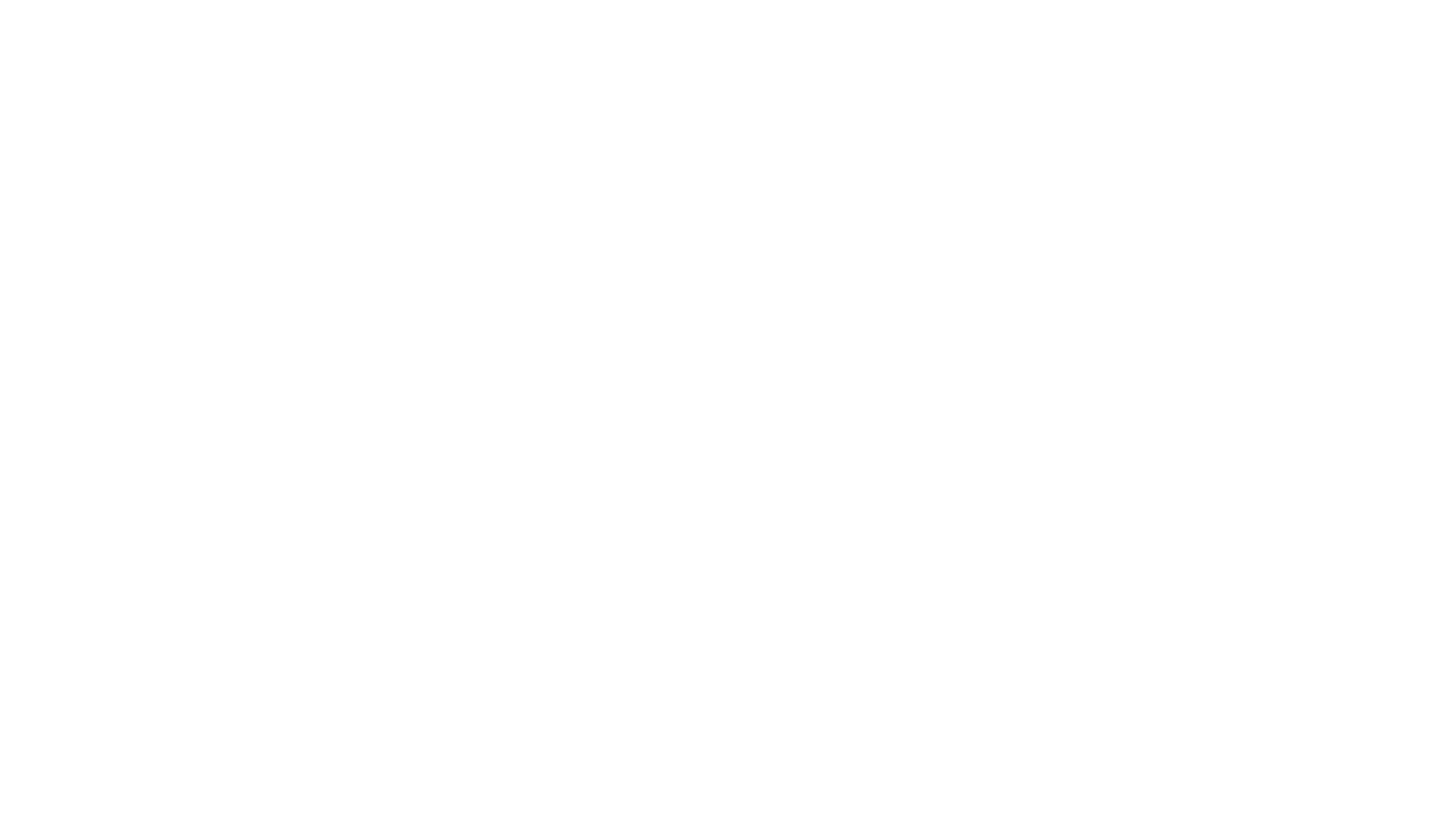 incoPat功能列表北京合享智慧科技有限公司简介北京合享智慧科技有限公司（简称“合享智慧”）是全球领先的知识产权信息服务商，拥有行业资深的产品研发和服务团队，形成了覆盖全球的专业服务网络。公司已成功自主研发了incoPat科技创新情报平台、incoMonitor合享创新监测系统、合享智慧APP等多项明星产品。incoPat科技创新情报平台是中国首个拥有自主知识产权的专利数据库，凭借全面的数据收录、最快的更新速度及优异的使用体验在中国市场中脱颖而出——在2017年由国家知识产权局举办的首届知识产权工具比赛中，incoPat获得总冠军。incoPat全面收录了112个国家、组织或地区的上亿件专利文件，数据48小时内更新。首次真正实现通过中文检索浏览全球专利信息，深度整合了各类法律信息，建立了国内首个同族库检索，并首创合享价值度海量数据的快速筛选，可提供最全面的信息和最精准的分析。 incoPat目前已在相关行业内得到广泛认可，包括企业、高校、法律服务机构等在内的1000多家机构已成为incoPat用户：在创新力排行TOP100的企业中，有超过70%企业正在使用incoPat, 包括华为、中兴、京东、小米、美的、格力等知名科技型企业。知识产权服务机构中，超过40%已成为incoPat忠实用户。
     未来，合享智慧将以“简单、极致、分享”的企业精神，向更多客户提供全球最专业的知识产权信息服务。功能功能功能说明数据专利基本数据收录了120个国家/地区/组织超过一亿件的专利著录数据和部分PDF格式的说明书全文；数据来源于官方和商业数据提供商，每周至少更新三次数据法律运营数据收录了法律状态、诉讼（中国、美国、日本、台湾）、许可（中国）、质押（中国）、复审（中国）、无效数据（中国）、转让（中国、美国）数据、海关备案数据、ETSI通信标准数据；对中国专利和部分国外专利进行了法律状态的有效性加工，分为“有效”、“失效”和“审中”三种状态数据专利引文数据收录了国内外专利引文数据，可实现引文数据与专利基本数据的关联检索及查阅数据同族数据收录了简单同族、扩展同族和INPADOC同族（欧洲专利局同族），可从不同角度查看和分析同族情况数据翻译数据收录了全部中国专利的英文全文翻译数据和全部美国、德国、俄罗斯专利数据的全文中文翻译数据、全部专利的标题和摘要中英文机器翻译数据，有助于通过双语混检的方式全面检索专利，并提高专利的检索和阅读效率检索简单检索对关键词、名称、号码、分类等主要字段信息提供快速检索入口，用户可输入任意内容进行模糊查询检索表格检索支持以扩展表格的形式提供28个常用检索入口，字段之间可灵活的进行逻辑组配 检索法律信息检索支持对国内外的专利法律状态检索； 支持对中国专利有效性和当前法律状态检索；支持对中美诉讼、中美专利转让、中国专利许可、中国专利质押和中国专利复审无效信息进行检索检索语义检索支持输入公开（公告）号或一段技术描述，可自动匹配出与目标专利/技术最相似的专利；可从检索结果中提示相关词，供用户选取后优化语义检索策略检索中英文双语检索在中英文机器翻译数据的支持下实现跨语言检索，可输入中英文关键词同时检索到国内外专利。中国、美国、德国、俄罗斯等国家支持中英文双语全文检索检索辅助工具申请人查询提供申请人辅助查询工具，可以极大程度地网罗到竞争对手公司的中英文别名和译名、集团公司的母公司和子公司信息，便于进一步对竞争对手的专利监控。并且通过用户干预，可以对不相关的公司名称进行筛选过滤，提高申请人检索的查准率检索辅助工具分类号查询提供IPC分类号和洛迦诺分类号的查询工具，支持用分类号查询对应的含义，以及用关键词查询涉及到的分类号检索辅助工具相关词查询支持查询词汇的相关概念，如同义词、近义词、上位概念、下位概念和相关概念等检索辅助工具其他提供国别代码查询、省市代码查询、号码格式说明等辅助查询工具检索结果显示二次检索支持对检索结果进行进一步检索，以缩小检索范围检索结果显示即时统计、筛选、过滤支持对专利类别、法律状态、申请人、发明人、分类号、申请日、公开日等80个字段进行即时统计；支持按照统计结果对检索结果进行二次筛选检索结果显示筛选关键词支持从检索结果中提取关键词，用户可对关键词进行筛选和过滤，或者选取用户优化检索表达式检索结果显示浏览模式支持列表、图文、首图、多图和深度浏览五种检索结果浏览模式，图文模式支持自定义显示字段。用户可以随心所欲地选择自己喜好的阅读模式；图文模式支持自定义显示字段，其中英文专利可对照查看题录文摘的中文翻译信息；深度浏览支持对选中的两个专利进行图文对比阅读检索结果显示法律信息标签在检索结果中会标识出专利的有效性（有效、失效、审中）、涉诉标签、转让标签、复审无效标签等检索结果显示排序方式支持按照相关度、被引证次数、同族专利数量、专利价值度、申请人、公开日、申请日等9种排序方式进行排序，方便用户以不同的方式聚焦重点专利检索结果显示关键词高亮支持自定义多个高亮显示的关键词，可设置关键词高亮显示字段，为用户提供更人性化的阅读辅助工具检索结果显示专利详览支持查看单篇专利的题录摘要、权利要求、说明书全文、附图、PDF全文、法律信息、引证文献和同族专利等信息支持查看检索结果的简单同族、扩展同族和优先权信息，更全面地把握竞争对手公司和目标技术领域的世界专利布局检索结果显示双页对照浏览专利详览页面提供了双页对照浏览模式，便于快速比对和查看同一篇专利的不同信息检索结果显示引证专利分析支持以引证树的形式展示目标专利的前后引证专利，清晰展示目标技术的发展脉络；支持多级引证树的展开查看及导出在线保存和导出著录信息下载支持从86种项目中自定义选择所需的专利著录项目信息，以EXCEL、WORD、TXT、PDF、HDML格式批量下载。下载的专利可通过超链接直接在系统中打开查看专利详情在线保存和导出全文下载支持批量下载PDF专利全文及代码化的权利要求书、说明书在线保存和导出打印、邮寄支持直接打印或通过电子邮件发送检索结果；可自定义数据导出字段内容；电子邮件内容支持EXCEL、WORD、PDF等多种文件格式在线保存和导出超链接无账号浏览点击导出文件中的incoPat专利超链接可在incoPat官网上查看详情（无访问权限限制）专题库专题库管理员和授权用户可在线创建多级树状结构的专题库，根据实际需要对专利实施特色导航管理，方便用户查询、使用专题库分为基础库和专业库，基础库保存检索结果。基础库可即时更新检索式，专业库保存经过人工筛选的重点专利专题库专利标引、评论专业库中的专利可进行标引、评论。标引的内容可分析、筛选、导出。